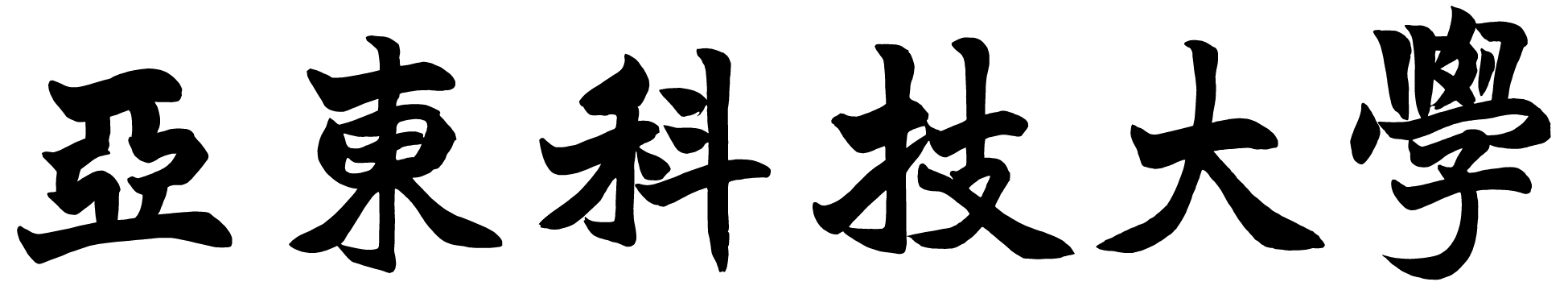 通訊工程系碩士班研究生指導教授同意書系承辦人簽章：                   系辦公室歸檔日期：     年    月    日本表經簽名同意後隨即生效，請繳交至系辦公室存檔備查，謝謝！填寫日期        年      月      日        年      月      日        年      月      日        年      月      日        年      月      日研究生姓名學號學號身分證號碼出生日期出生日期　　 年　　月　　日畢業學校聯絡電話聯絡電話畢業系別行動電話行動電話E-mail聯絡地址指導研究生簽章指導研究生簽章指導教授簽章指導教授簽章系主任核定簽章系主任核定簽章